UMPI Orientation 2024Hello Owls! Below is the Fall 2024 New Student Orientation Schedule. More information along with IDs will be given upon arrival Saturday, August 31st. If you plan to live on campus, send your applications ASAP to our Residence Life staff!Saturday 8/318 am - 2 pm: Resident Move In & Resources with Activities11 am - 1 pm: Welcome Lunch2 pm - 5pm: Information Sessions5 pm - 6 pm: Dinner6 pm - 7 pm: Resident Floor Meetings7:30 pm - 9 pm: Owlet RivalrySunday 9/18 am – 9 am: Breakfast9 am – 12 pm: Morning Panels12 pm – 1 pm: Lunch1 pm – 3 pm: Afternoon Panels 3 pm – 5 pm: Activities5 pm – 6 pm: Dinner6 pm – 10 pm: Evening Activities Monday 9/2All Day: Returners Move In10 am – 1 pm: Brunch12 pm – 4 pm: Activities4 pm – 5 pm: Residence Floor Meetings5 pm – 6 pm: Dinner6 pm – 9 pm: Evening ActivitiesQuestions? Contact:miranda.cole@maine.edu207-768-9582 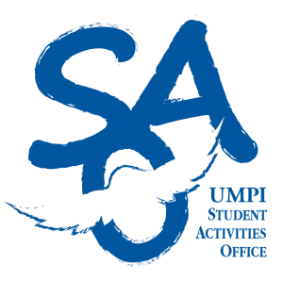 